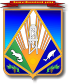 МУНИЦИПАЛЬНОЕ ОБРАЗОВАНИЕХАНТЫ-МАНСИЙСКИЙ РАЙОНХанты-Мансийский автономный округ – ЮграГЛАВА ХАНТЫ-МАНСИЙСКОГО РАЙОНАП О С Т А Н О В Л Е Н И Еот 09.04.2018                                                                                            № 19-пгг. Ханты-МансийскОб отмене некоторых муниципальных правовых актов главы Ханты-Мансийского района	В целях приведения муниципальных правовых актов в соответствие с действующим законодательством и Уставом Ханты-Мансийского района:	1. Признать утратившими силу постановления главы Ханты-Мансийского района:	от 11.12.2012 № 76 «Об утверждении Положения об аппарате Думы Ханты-Мансийского района»;	от 30.07.2015 № 55 «Об утверждении Правил внутреннего трудового распорядка Думы Ханты-Мансийского района».	2. Опубликовать настоящее постановление в газете «Наш район» и разместить на официальном сайте администрации Ханты-Мансийского района в сети Интернет.3. Контроль за выполнением постановления возложить на заместителя главы района, курирующего деятельность отдела кадровой работы и муниципальной службы администрации района.Глава Ханты-Мансийского района            	                         К.Р.Минулин 